  ..,… MAKAMINA/DEKANLIĞINA/MÜDÜRLÜĞÜNE/BAŞKANLIĞINA	…/…/… tarihinde doğum yaptım. 657 sayılı Devlet Memurları Kanununun 104 üncü maddesinin (A) fıkrasında belirtilen analık izin sürelerinin bitiminden itibaren çocuğumu (çocuklarımı) emzirmek için, söz konusu 104 üncü maddenin (D) fıkrası uyarınca ilk altı ayda günde üç saat ve ikinci altı ayda günde bir buçuk saat olmak üzere süt izni kullanmak istiyorum.  	 Bilgilerinizi ve gereğini arz ederim.Adı geçen personelin yukarıda beyan etmiş olduğu bilgiler doğrultusunda yasal iznini kullanmasında sakınca bulunmamaktadır.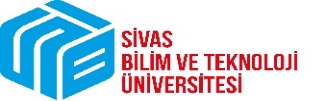 PERSONEL DAİRE BAŞKANLIĞIAçıklamaYeni YayımlandıPERSONEL DAİRE BAŞKANLIĞIDoküman No:PERSONEL DAİRE BAŞKANLIĞIYayın Tarihi:DOĞUM SONRASI SÜT İZNİ TALEP DİLEKÇESİ FORMURevizyon No:DOĞUM SONRASI SÜT İZNİ TALEP DİLEKÇESİ FORMURevizyon Tarihi:Tarih:… / … / 20…Ad Soyad:İmza:(Lütfen tüm alanları doldurunuz.)(Lütfen tüm alanları doldurunuz.)Kurum Sicil Numarasıİkametgâh Adresiİznin Geçirileceği Adres Cep Telefonuİlk Altı Ay İçin İzinBaşlama ve Bitiş Tarihi… / … / 20… - … / … / 20…İlk Altı Ayda Kullanılmak İstenen Saat Aralığıİkinci Altı Ay İçin İzinBaşlama ve Bitiş Tarihi… / … / 20… - … / … / 20…İkinci Altı Ayda Kullanılmak İstenen Saat Aralığı… / … /20…İmzaBirim Amiri